لجنة مناهضة التعذيب		المقرر الذي اعتمدته اللجنة بموجب المادة 22 من الاتفاقية بشأن البلاغ رقم 842/2017* **بلاغ مقدم من:	آي. إم. وآخرون (يمثلهم المحامي توماس فْريد)الأشخاص المدعى أنهم ضحايا:	أصحاب الشكوىالدولة الطرف:	السويدتاريخ الشكوى:	6 أيلول/سبتمبر 2017 (تاريخ الرسالة الأولى)المسائل الموضوعية:	الإبعاد إلى الاتحاد الروسي؛ وخطر التعرض للتعذيب	قررت اللجنة، بعد أن أُبلغت في اجتماعها المعقود في 14 تموز/يوليه 2021 بأن أمر الطرد الصادر في حق أصحاب الشكوى قد سقط بسبب انقضاء الأجل، وبأنه يجوز لهم تقديم طلب لجوء جديد في السويد، وقْف النظر في البلاغ رقم 842/2017 على أساس أنه يحق لأصحاب الشكوى تقديم بلاغ جديد إلى اللجنة في حال تجدد خطر الترحيل القسري من إقليم الدولة الطرف.الأمم المتحدةCAT/C/71/D/842/2017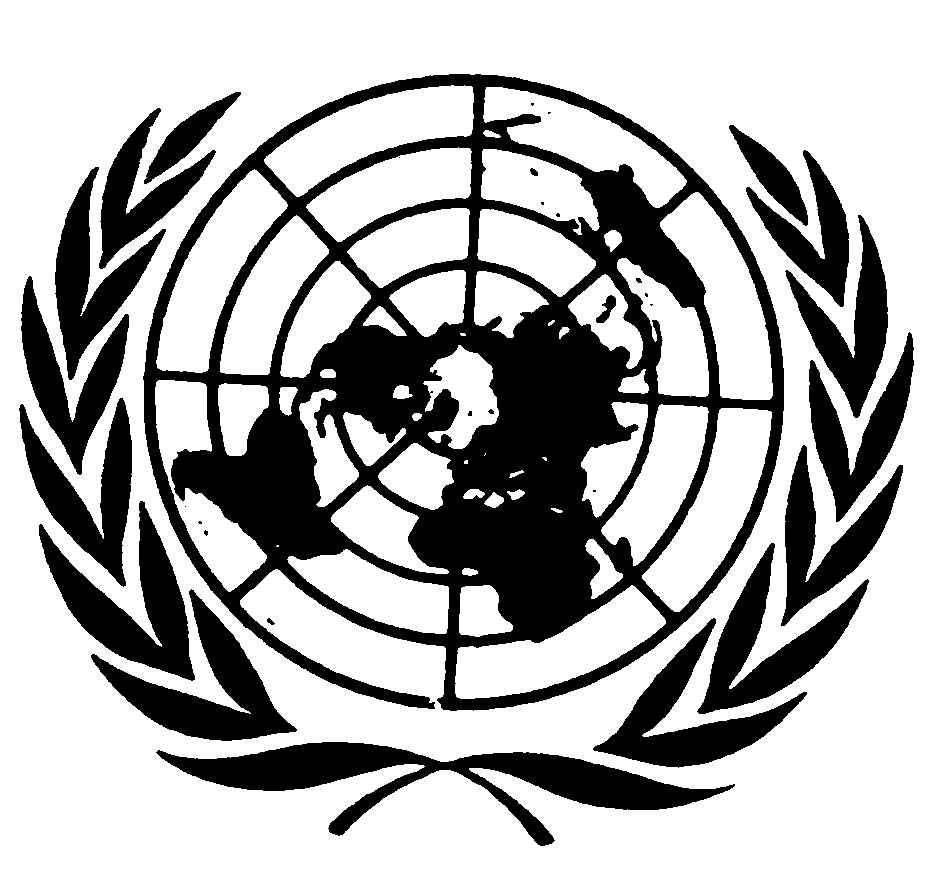 اتفاقية مناهضة التعذيب وغيره من ضروب المعاملة أو العقوبة القاسية أو اللاإنسانية أو المهينةDistr.: General29 September 2021ArabicOriginal: English